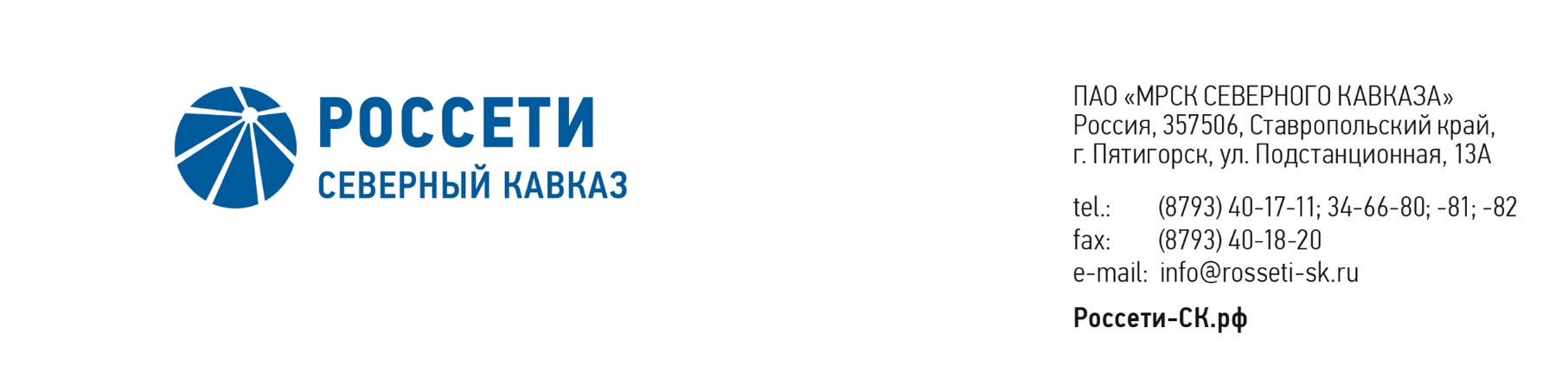 ПРОТОКОЛ № 152заседания Комитета по стратегии Совета директоров
ПАО «МРСК Северного Кавказа»Место подведения итогов голосования: Ставропольский край, г. Пятигорск,                    ул. Подстанционная, дом 13а.Дата проведения заседания: 27.12.2019 года.Форма проведения заседания: заочное голосование (опросным путем).Дата составления протокола: 30.12.2019 года.Всего членов Комитета по стратегии Совета директоров                                      ПАО «МРСК Северного Кавказа» - 10 человек.В заочном заседании приняли участие: Андропов Д.М., Обрезкова Ю.Г.,                    Иванова Т.А., Пешков А.В., Бобков Д.А., Звягинцева А.Л., Осипова Е.Н., Гурьянов Д.Л., Дынькин П.Б., Кильчуков А.И.Кворум имеется.ПОВЕСТКА ДНЯ:О рекомендациях Совету директоров ПАО «МРСК Северного Кавказа» по вопросу «Об утверждении отчета о выполнении ключевых показателей эффективности (КПЭ) Генерального директора                                  ПАО «МРСК Северного Кавказа» за 2018 год».ИТОГИ ГОЛОСОВАНИЯ И РЕШЕНИЯ, ПРИНЯТЫЕПО ВОПРОСАМ ПОВЕСТКИ ДНЯ:Вопрос №1: О рекомендациях Совету директоров ПАО «МРСК Северного Кавказа» по вопросу «Об утверждении отчета о выполнении ключевых показателей эффективности (КПЭ) Генерального директора                                  ПАО «МРСК Северного Кавказа» за 2018 год».Решение:Рекомендовать Совету директоров ПАО «МРСК Северного Кавказа» принять следующее решение:«Утвердить отчет о выполнении ключевых показателей эффективности (КПЭ) Генерального директора Общества за 2018 год согласно приложению №____ к настоящему решению Совета директоров Общества.».Голосовали «ЗА»: Андропов Д.М., Обрезкова Ю.Г., Иванова Т.А.,                Пешков А.В., Бобков Д.А., Звягинцева А.Л., Осипова Е.Н., Гурьянов Д.Л., Дынькин П.Б., Кильчуков А.И.«ПРОТИВ»: нет.«ВОЗДЕРЖАЛСЯ»: нет.Решение принято единогласно.*-хранится в электронном виде.Председатель Комитета                                                               Д.М. АндроповСекретарь Комитета                                                                    Н.В. ТолмачеваПриложение:Опросные листы членов Комитета, принявших участие в голосовании*.